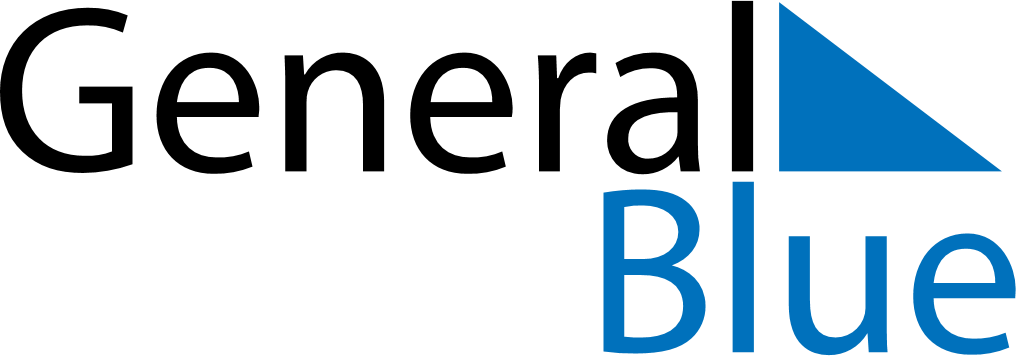 July 2026July 2026July 2026RwandaRwandaMONTUEWEDTHUFRISATSUN12345Independence DayLiberation Day678910111213141516171819202122232425262728293031